ОЦЕНОЧНЫЕ КРИТЕРИИ 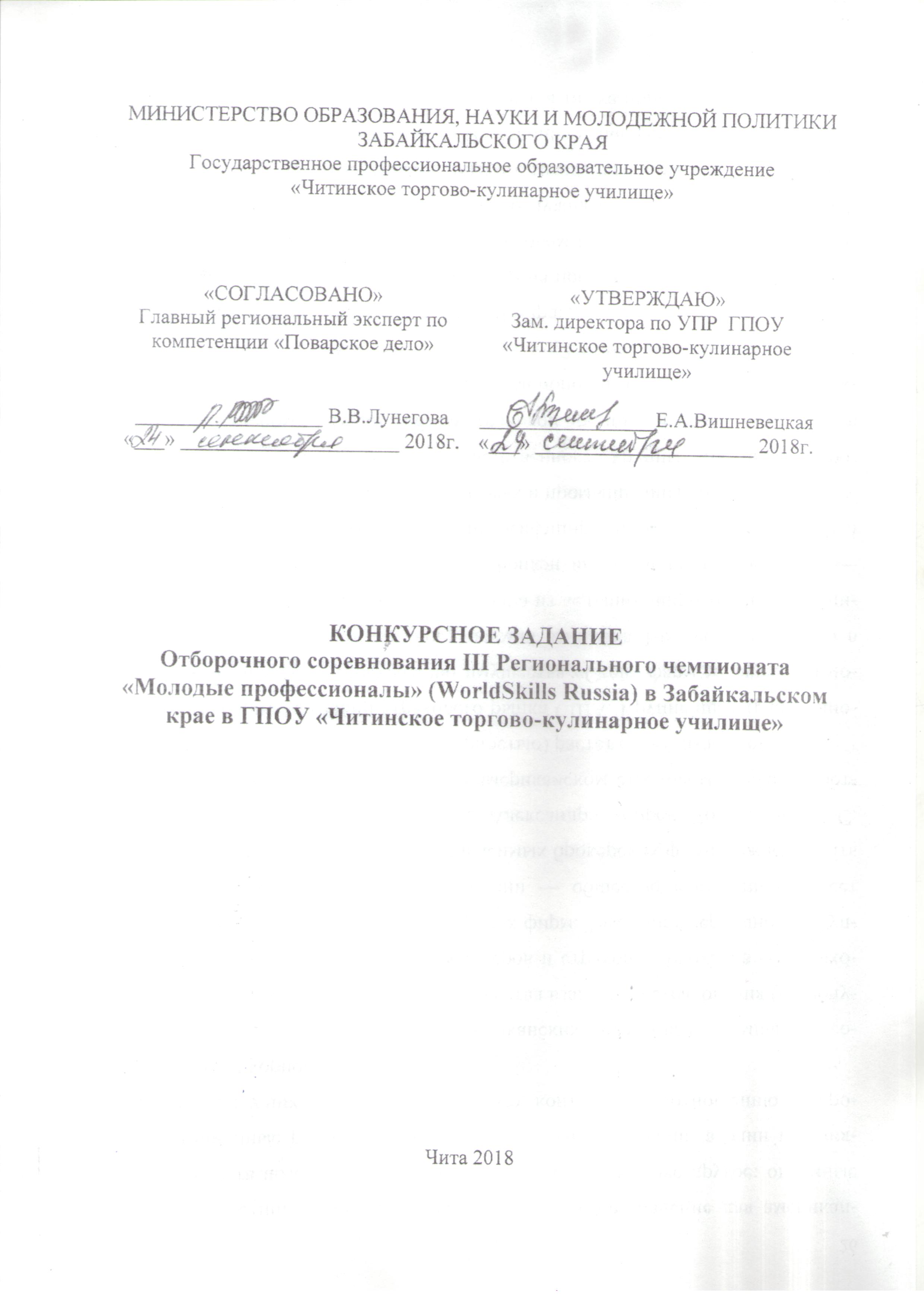 Объективные критерии оценивания работы участника:- соответствие форменной одежды требованиям;- соблюдение правил гигиены при ведении процесса приготовления;- соблюдение чистоты рабочего места во время и после процесса приготовления;- рациональное использование продуктов, в том числе при предварительном заказе;- правильная организация хранения сырья, полуфабрикатов и готовой продукции;- корректное использование цветных разделочных досок;- правильное использование раздельных контейнеров для мусора (органические и неорганические отходы).Субъективные критерии оценивания работы участника:- навыки работы с ножом;- кулинарные навыки – приготовление и оформление;-навыки работы с продуктом – техника, ведение процесса, соответствующие продукту технологии; -организационные навыки – планирование и ведение процесса приготовления, эффективность, двойной контроль.Объективные критерии оценивания результата работы участника:- время подачи;- температура подачи;- присутствие обязательных компонентов и ингредиентов блюда;- корректная масса или размер блюда;- чистота тарелки при подаче (отсутствие отпечатков пальцев, брызг, подтёков).Субъективные критерии оценивания результата работы участника:- визуальное впечатление (цвет: сочетание, баланс/композиция);- стиль и креативность подачи;- общая гармония вкуса и аромата;- консистенция каждого компонента блюда;- вкус каждого компонента блюда в отдельности.Для выполнения задания отводится 2,5 часа без учета уборки рабочего места.Подача горячего блюда осуществляется через 2 часа после начала работы, десерт подается через 2,5 часа.Требования к форменной (санитарной) одежде участников и членов жюриОбязательные элементыКитель (поварская куртка) – белого цвета (допускаются цветные элементы отделки). На кителе должны (могут) быть нанесены следующие обязательные информационные элементы: фамилия и имя участника или члена жюри.Передник или фартук – при работе любого цвета, при сервировке и подаче белого цвета!!!!Брюки – поварские тёмного цвета;Головной убор – белый поварской колпак (допускается одноразовый);Обувь – профессиональная безопасная закрытая обувь;Для членов жюри обязательные элементы одежды – китель, передник или фартук, колпак (всё белого цвета), безопасная обувь.ЧастьАГорячееблюдоРыба34ОписаниеПриготовить 2 порции горячего блюда из рыбы (судак)1 соуснавыборучастникаминимум 2гарнира:одингарнир –пюре;второй гарнир из овощей – нарезкаЖюльен    (нарезка должна быть выполнена ножом);Оформление и наличие дополнительных гарниров – на выбор участникаПриготовить 2 порции горячего блюда из рыбы (судак)1 соуснавыборучастникаминимум 2гарнира:одингарнир –пюре;второй гарнир из овощей – нарезкаЖюльен    (нарезка должна быть выполнена ножом);Оформление и наличие дополнительных гарниров – на выбор участникаПодачаМассагорячегоблюда - минимум 220 г2 порции горячего блюда подаются на отдельных тарелках - круглая белая плоская тарелка диаметром 32смДополнительно подаётся одна порция 50 мл основного соуса в соуснике для слепой дегустацииТемпература подачи от 50 °С до65°СПодаются три идентичных блюда.Использование при подаче несъедобных компонентов, дополнительных аксессуаров и вспомогательного инвентаря на тарелках НЕ ДОПУСКАЕТСЯ!!!Массагорячегоблюда - минимум 220 г2 порции горячего блюда подаются на отдельных тарелках - круглая белая плоская тарелка диаметром 32смДополнительно подаётся одна порция 50 мл основного соуса в соуснике для слепой дегустацииТемпература подачи от 50 °С до65°СПодаются три идентичных блюда.Использование при подаче несъедобных компонентов, дополнительных аксессуаров и вспомогательного инвентаря на тарелках НЕ ДОПУСКАЕТСЯ!!!Основныеингредиентыиспользуйтеингредиенты с общегостолаиспользуйтеингредиентыизспискапродуктовсудактушкаиспользуйтеингредиенты с общегостолаиспользуйтеингредиентыизспискапродуктовсудактушкаСпециальноеоборудованиеРазрешено использовать дополнительное оборудование и инвентарь, которые необходимо согласовать с экспертом по технике безопасности непосредственно перед началом конкурса, за исключением аналогичного имеющегося на площадкеРазрешено использовать дополнительное оборудование и инвентарь, которые необходимо согласовать с экспертом по технике безопасности непосредственно перед началом конкурса, за исключением аналогичного имеющегося на площадкеЧастьВДесерт«Эклер»34ОписаниеПриготовить 2 порции десерта «Глазированный Эклер с сохранением (классической формы), с заварным лимоннымкремом»Для приготовления нужно использовать заварной лимонный крем, приготовленный ручным методом «на водяной бане». В качественачинки к заварномукремудопускаютсядополнительныекомпонентыПриготовить 2 порции десерта «Глазированный Эклер с сохранением (классической формы), с заварным лимоннымкремом»Для приготовления нужно использовать заварной лимонный крем, приготовленный ручным методом «на водяной бане». В качественачинки к заварномукремудопускаютсядополнительныекомпонентыПодачаКаждая порция десерта содержит два идентичных глазированных эклера с декоративным элементом на выбор участникаМассадесертамаксимум 200г2 порции десерта подаютсяна отдельных тарелках- круглая белая плоская тарелка диаметром 32 смТемпература подачи от 1°С до14°СПодаются три идентичных блюдаИспользование при подаче дополнительных аксессуаров и вспомогательного инвентаря на тарелках НЕ ДОПУСКАЕТСЯ!!!Каждая порция десерта содержит два идентичных глазированных эклера с декоративным элементом на выбор участникаМассадесертамаксимум 200г2 порции десерта подаютсяна отдельных тарелках- круглая белая плоская тарелка диаметром 32 смТемпература подачи от 1°С до14°СПодаются три идентичных блюдаИспользование при подаче дополнительных аксессуаров и вспомогательного инвентаря на тарелках НЕ ДОПУСКАЕТСЯ!!!Основныеингредиентыиспользуйтеингредиенты с общегостолаиспользуйтеингредиентыизспискапродуктовобязательныйингредиент -лимониспользуйтеингредиенты с общегостолаиспользуйтеингредиентыизспискапродуктовобязательныйингредиент -лимонСпециальноеоборудованиеРазрешено использовать дополнительное оборудование и инвентарь, которые необходимо согласовать с экспертом по технике безопасности непосредственноперед началом конкурса, за исключением аналогичного имеющегося на площадкеРазрешено использовать дополнительное оборудование и инвентарь, которые необходимо согласовать с экспертом по технике безопасности непосредственноперед началом конкурса, за исключением аналогичного имеющегося на площадке